Příklady 6. cvičení XLMKruskalův algoritmus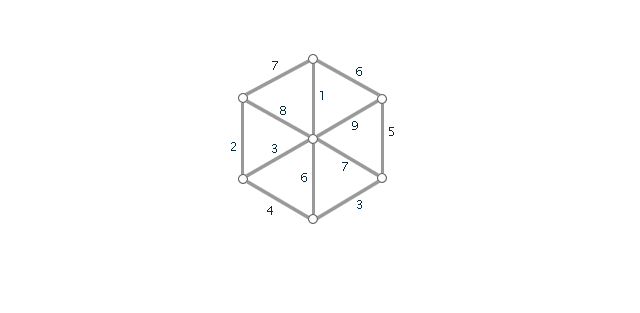 Dijkstrův algoritmus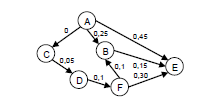 ABC analýza Ekonomický dopad třídění zásobObjednací systém B,QOčekávaná poptávka 2000 ks/rokNáklady na skladování jsou 30 EUR/ks/rokObjednací náklady 125 EUR/objednávkuPojistná zásoba= 100 ksDodací lhůta=2 týdny1rok= 50 týdnů1) Stanovte pro obchodní dům optimální objednací množství Q.2) Vypočítejte objednací úroveň B,3) Vypočítejte rychlost obratu a dobu obratu zásob.Bilanční rovnice zásobPodle průzkumu trhu bude podnik "XXXY, s r.o." schopen prodat v příštím roce 400.000ks výrobku X. Výrobní kapacita mu nebrání tento objem zajistit, a proto plánuje výrobu ve výši očekávané poptávky. Podle normy se najeden výrobek spotřebuje 25kg suroviny Z.  Skutečná zásoba k 1.7., tj. ke dni stanovení bilance, je 1.200 t. Předpokládaná spotřeba do konce roku je 5. I00t. Očekávaná hodnota dodávek materiálu je ve 3. a 4. čtvrtletí 4.800 t. Časová norma zásob v příštím roce bude 45 dní. Spotřeba materiálu je závislá na objemu výroby. Úkol:1. Vypočtete očekávanou spotřebu surovin (v tunách) 1. Na základe bilanční rovnice zásob určete výši nákupu surovin.číslo položkyodběr za rok, kscena za kus, Kčroční obrat, Kčhodnota ročního obratu % z celku11 00012,0218 0003,0313 00012,00411 5002,3056 7006,0063 00028,0072 50022,589 9000,10910 00019,201020 0001,10celkový roční obratcelkový roční obratcelkový roční obratUkazatelABCCelkemPočet druhů ve skupině15050 000100 750 -Roční spotřeba v Kč15 000 0005 000 000500 000 -Průměrný počet dodávek za rok101010 -náklady na pořízení jedné dodávky600060006000 -náklady na skladování a udržování zásob 20%20%20% -Velikost pojistné zásoby25%25%25% -Obratová zásobaPojistná zásobaPrůměrná zásobaNáklady na držení obratové zásobyNáklady na držení pojistné zásobyObjednací nákladyNáklady celkem